KONŠTRUKCIA  TLAČOVINYÚprava plôch, ktoré vzniknú zo skupiny textu a obrázkov v kontraste  s nepotlačenou plochou, sa nazýva konštrukcia tlačoviny. Má svoje zákonitosti, ktoré musí sadzač dodržať, aby bola tlačovina spojená do určitého  výrazového celku, ktorý je plne podriadený jej účelu. Základom  každej  konštrukcie  je  striedanie  voľných  plôch  /svetla/ a  potlačených  plôch /tieňov/.Usporiadanie skupín textu – typografickú  kompozíciu,  delíme  podľa  spôsobu  konštrukcie na tri veľké celky:Typografickú kompozíciu                                          - osovú,                                          - mimo osovú,                                         - plošnú.V  typografii  optický  stred  predstavuje  imaginárna  horizontálna  linka,  ležiaca  približne na rozhraní prvej a druhej tretiny výšky. Osová konštrukcia  má svojou podobou slávnostný charakter.Riešenie na stredovú os – postavenie hlavného riadku sa volí  na optický stred. Nevyhnutné je vzájomné vyváženie riadkov textu s optimálnym riadkovaním, pri rešpektovaní pravopisných pravidiel a logickej nadväznosti textu.Riešenie na mimo stredovú os – je vhodné, ak sádžeme  tlačovinu na šírku papiera. Hlavný riadok sa umiestni do optického stredu, alebo čo najďalej od pozdĺžneho stredu tlačoviny. Os sa zvolí podľa dĺžky riadkov zasa čo najďalej od kolmého stredu tlačoviny, na pravú,  alebo ľavú stranu. Niektorý riadok môže vybiehať.                                                                                                                                               Plošná konštrukcia – používa sa pri veľkom množstve textu.Kompozíciu  stránky  tlačoviny  určuje  najmä  formát  tlačoviny  a umiestnenie  sadzby na stránke. Výber formátu treba podriadiť mnohým faktorom a jeho výber nie je jednoduchý. Treba pri ňom zvážiť charakter diela, jeho obsah, cieľovú skupinu zákazníkov, marketingový zámer, prípadnú nadväznosť na ďalšie diela v rovnakej edícii, rozmer políc a pultov v kníhkupectvách, ergonomické požiadavky a mnoho iných aspektov. Jedno z najdôležitejších obmedzení technologického charakteru – je treba vychádzať z formátu papiera a tlačového stroja, aby sa nestalo, že výrobné náklady neúmerne stúpnu z dôvodu veľkého odpadu papiera a neoptimálneho využitia tlačového stroja, typu väzby, či iných  technologických komplikácií. Pod formátom rozumieme tvar stránky, alebo listu, určený dvoma rozmermi, pričom určujúcim je ich vzájomný pomer. Pri označovaní rozmerov dokumentu sa vždy ako prvá uvádza šírka a až potom výška. Keď pri návrhu formátu tlačoviny vychádzame z formátu papiera,  je  dôležité,  aby  sme  kvôli  optimálnemu  využitiu  poznali  jej  hrubý  formát pred orezaním a spôsob vyradenia strán na hárku.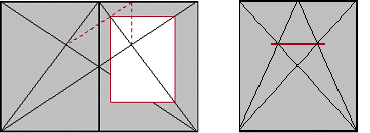 OSOBNÉ  TLAČOVINYOsobné tlačoviny majú spoločenský význam, ale sú určené iba pre úzky okruh príbuzných a známych. Reprezentujú majiteľa a sú ukážkou jeho vkusu. Medzi osobné tlačoviny patria:Navštívenka /vizitka/ – sa používa pri osobnom, alebo služobnom styku. Udáva sa v nej meno, bydlisko, telefón, fax, názov firmy, podniku, funkcia pracovníka, atď. Tlačia sa  väčšinou na biely alebo jemne tónovaný kartón, čo najmenších rozmerov, písmo – antikva, kurzíva, farba  najčastejšie čierna. Listový papier s obálkou – sa používa v súkromnej korešpondencii.  Farba listových papierov je väčšinou biela, alebo v jemných tónovaných farbách. Niekedy je bez tlače, alebo aj s tlačou.  Písmo je z antikvových druhov, alebo z kurzívy, niekedy z kaligrafických písiem.Oznámenie o narodení – touto tlačovinou rodičia oznamujú svojim blízkym a priateľom narodenie dieťaťa. Text je podľa priania zákazníka. Bežne  sa používa meno a dátum narodenia dieťaťa a adresa rodičov. Na sadzbe sa môžu použiť všetky druhy  jemných akcidenčných písiem.   Oznámenie o narodení sa často dopĺňa vhodnou kresbou, linkou, alebo potlačenou plochou. Formáty papiera sú rôzne.Promočné  oznámenie  –  je  osobná  tlačovina,  používaná  po  úspešnom  ukončení  štúdia na vysokej škole a pri dosiahnutí akademickej hodnosti.Text – meno, deň, hodina, miesto promócie, dosiahnutý titul, adresa bydliska.Formát papiera - A6, biely, alebo tónovaný kartón, úprava je slávnostná a dôstojná, písmo najčastejšie antikvových rezov. Tlačovina býva doplnená kresbou so znakom vysokej školy.  Svadobné   oznámenie  –  je   veľmi  rozšírená   osobná  tlačovina,  ktorá  sa  rozposiela pred, alebo po svadbe. Text obsahuje  mená snúbencov, dátum, hodinu a miesto svadby, adresu bydliska. Súčasťou oznámenia často býva aj vhodný verš upravený ako motto. Meno a priezvisko nevesty sa sádže prvé. Na oznámení posielané po svadbe sa uvádzajú mená a spoločné priezvisko novomanželov, dátum sobáša a spoločná adresa. Druh papiera je rozmanitý, najčastejšie biely, alebo v jemných farbách. Tlač je od zlatej, striebornej, čiernej prípadne jemne sviežej. Na sadzbu sa môžu použiť všetky druhy akcidenčných písiem jemnejších rezov. Mená snúbencov sú zvýraznené. Často sa používajú perové, alebo autotypické štočky,  linky, ornamenty.Smútočné oznámenie – text obsahuje správu o smrti, meno, deň, hodinu a miesto pohrebu, adresu príbuzného. Niekedy sa uvádza aj vhodný citát ako motto. Formát papiera  - A4, orámovaný čiernou farbou, písmo čierne, súčasťou úpravy býva perová kresba. Celková úprava musí byť dôstojná a vkusná.Novoročné blahoželanie – jednotlivci, firmy, inštitúcie. Vtipne riešené a technicky dobre zhotovené blahoželanie reprezentuje majiteľa alebo firmy.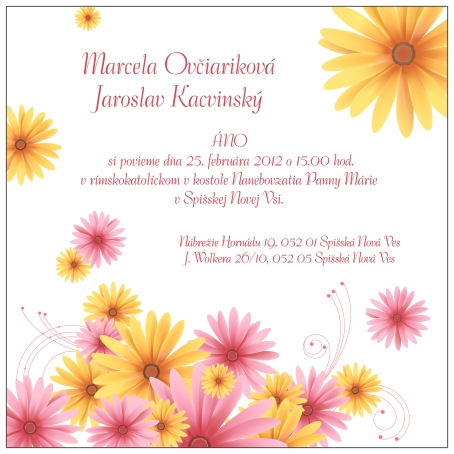 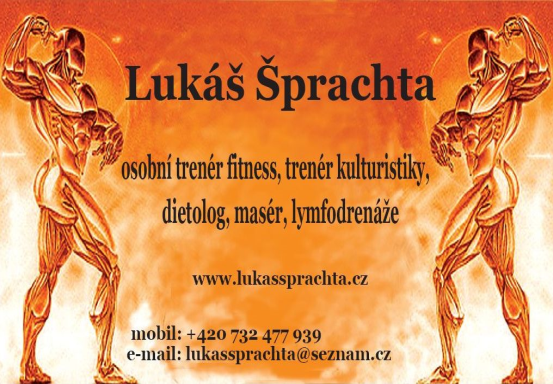 